SEMINARSKI RADPREDMET:  ZAŠTITA INFORMACIONIH SISTEMATEMA:   TIPOVI SYBER KRIMINALProfesor: 								Student:www.maturski.orgSADRŽAJUVOD	31.	CYBER KRIMINAL	52.	TIPOVI CYBER KRIMINALA	72.1.	Najčešći tipovi napada i tehnologije koje se zloupotrebljavaju	103.	ZAKLJUČAK	21LITERATURA	22UVODNema oblasti ljudske djelatnosti u kojoj računari nisu našli svoju primjenu. Dostupnost, kao i brz razvoj, stvorili su mogućnost da se danas mogu zloupotrijebiti u različite svrhe. Kompjuterski  kriminalitet podrazumijeva zloupotrebu kompjuterske tehnologije, kao načina i sredstva, ili kao cilja  izvršenja krivičnog djela,  čime se ostvaruje neka u krivičnopravnom smislu relevantna posljedica. Kompjuterski kriminalitet ima svoje specifičnosti u odnosu na druge vrste kriminalnih djelovanja: velika dinamičnost, stalno širenje na nove oblasti,  težina posljedica (imovinskog, ali i nematerijalnog karaktera), otežano otkrivanje i dokazivanje, specifičan profil učinioca, i velike mogućnosti za prikrivanje izvršenog krivičnog djela, a sve je to uzrokovano ambijentom u kojem se ova krivična djela vrše. Jasno je da se radi o veoma složenom obliku kriminaliteta, kojem se društvo može  adekvatno suprotstaviti samo ako u potpunosti sagleda sve njegove osobenosti i specifičnosti. Razvoj Informaciono-komunikacionih  tehnologija doveo je do poboljšanja  poslovanja savremenog društva (e-poslovanje). Međutim razvoj tih istih tehnologija stvorio je, a i dalje stvara,  sve više mogućnosti cyber-kriminalcima da na lak način upadnu u sistem pojedinca ili kompanije i da načine neku štetu. Poražavajuća je konstatacija da ne postoji  tehničko i tehnološko dostignuće koje u istoriji  čovečanstva  nije naišlo na različite vidove zloupotrebe. Specifičnost  predstavljaju faze razvoja u kojima je pronalazak bio podložan  zloupotrebi, zatim grupacije lica koje su vršile takve radnje i  različite namjene zbog kojih  su se vršile te zloupotrebe. U početku primjene kompjuterske tehnologije, kompjuteri  nisu bili podobni za veće zloupotrebe, jer njihova primjena nije  bila masovna, tako da se njima bavio samo uzak krug korisnika – informatičkih stručnjaka. Ono što je otvorilo vrata širenju  mogućnosti da se kompjuterska tehnologija zloupotrijebi u  različite svrhe, jeste njen brz razvoj, pojednostavljenje njene  upotrebe, kao i dostupnost iste širokom krugu korisnika.Velika „zavisnost“ od računara i računarskih mreža omogućila je dobro  tehnički potkovanim pojedincima, grupama ili organizovanim grupama da u velikoj mjeri  utiče na dešavanja u cyber-svetu. Globalna računarska mreža (Internet) je zbog ogromnog broja korisnika  idealno skrovište za takve kriminalce.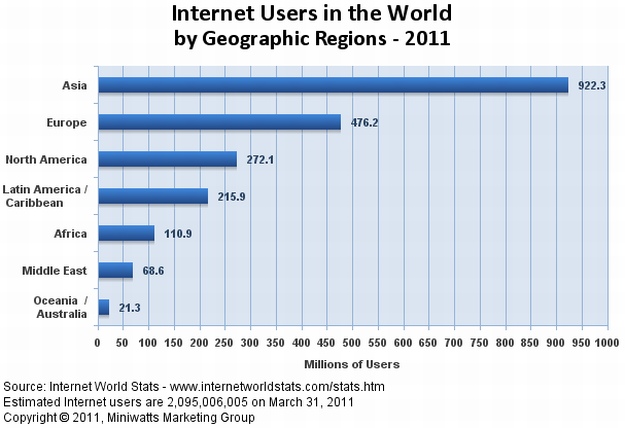                     Slika 1. Broj korisnika Interneta po kontinentima (u milionima)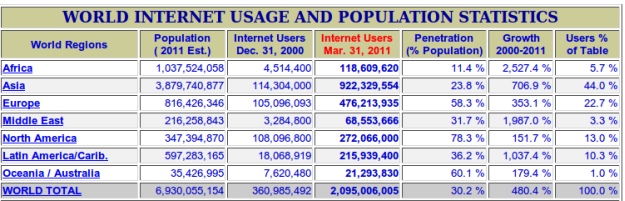       Slika 2. Procenat  svjetske  korisničke populacije  interneta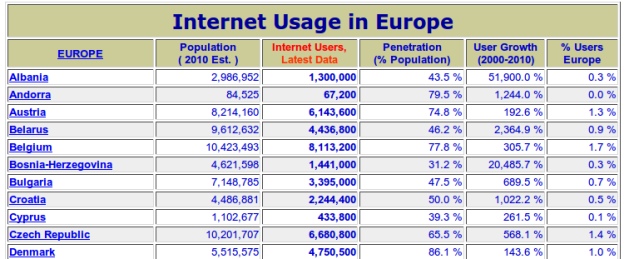       Slika 3. Procenat  evropske korisničke populacije  internetaWEB stranica Internet World Stats   je ove godine ažurirala svoju bazu podataka. Po prvi put, ukupni broj korisnika interneta premašio je dvije milijarde ljudi.  
Prema novim podacima, ukupna korisnička baza povećala se otprilike 480 posto u odnosu na 361 milijon korisnika koji su se internetom služili krajem 2000. godine.  CYBER KRIMINALKompjuterski kriminalitet je nemoguće definisati  jedinstvenim i preciznim pojmovnim određenjem. To je „opšta  forma kroz koju se ispoljavaju različiti oblici kriminalne  aktivnosti, forma koja će u budućnosti postati dominantna.“ Naime, teškoće u definisanju kompjuterskog kriminaliteta  proizilaze zbog toga što se radi o relativno novom obliku  kriminalnog ponašanja, ali i zbog toga što postoji velika  fenomenološka raznovrsnost ove pojave, koja se teško može  obuhvatiti jednom definicijom. Jedan od autora koji je razmatrao problem kompjuterskog  kriminala jeste Don Parker. Njegov zaključak je da je:  „zloupotreba kompjutera svaki događaj u vezi sa upotrebom kompjuterske tehnologije u kome žrtva trpi ili bi mogla da trpi  gubitak, a učinilac djeluje u namjeri da sebi pribavi ili bi mogao  da pribavi korist.“ Kompjuterski (Cyber) kriminal predstavlja oblik kriminalnog ponašanja, kod  koga se korišćenje kompjuterske tehnologije i informacionih sistema ispoljava kao način izvršenja krivičnog djela, ili se kompjuter upotrebljava kao sredstvo ili cilj  izvršenja, čime se ostvaruje neka u krivično-pravnom smislu relevantna posljedica. Cyber-kriminal je takođe protivpravna povreda imovine kod koje se računarski  podaci sa predumišljajem mijenjaju, razaraju ili se koriste zajedno sa hardverom.Tako u isto vreme računari, kao i cijela informaciono-komunikaciona mreža, mogu  biti i meta napadača, ali i oruđe tj. alat napadača, da bi kasnije bili i dokaz u forenzičko-istražnom postupku. Svjetski rječnik engleskog jezika ovaj pojam određuje na  sledeći način: „Kompjuterski kriminalitet obuhvata nezakonite  aktivnosti koje se vrše na kompjuteru ili kod kojih je kompjuter  sredstvo izvršenja. On obuhvata kriminalni upad u drugi  kompjuterski sistem, krađu kompjuterskih podataka, ili  korišćenja on-line sistema za vršenje ili pomoć u izvršenju prevara.Na desetom Kongresu Ujedinjenih Nacija za prevenciju  kriminaliteta i tretman delikvenata, razmatrana je ova  problematika: Kompjuterski kriminalitet je opšti pojam koji obuhvata krivična djela koja se vrše posredstvom kompjuterskog sistema ili mreže, u kompjuterskom sistemu ili mreži, ili protiv kompjuterskog sistema ili mreže. U principu on uključuje bilo koje krivično delo koje se vrši u elektronskom ambijentu.“ [11]Različiti dokumenti na različite načine klasifikuju oblike cyber kriminala. Još 2000. godine Ujedinjene nacije su na svom Desetom kongresu za suzbijanje kriminala i postupanju prema prestupnicima podijelile cyber-kriminal na dvije sub-kategorije: 1.  Cyber-kriminal u užem smislu –  svako nezakonito ponašanje usmjereno na  elektronske operacije sigurnosti kompjuterskih sistema i podataka koji se u  njima obrađuju 2.  Cyber-kriminal u širem smislu – svako nezakonito ponašanje vezano za ili u  odnosu na kompjuterski sistem i mrežu, uključujući i takav kriminal kakvo je  nezakonito posjedovanje, nuđenje i distribuiranje informacija preko  kompjuterskih sistema i mreža TIPOVI CYBER KRIMINALAU   dokumentu Ujedinjenih nacija, na   Desetom kongresu,  navode se i konkretni oblici  syber kriminaliteta u skladu sa Preporukom Saveta Evrope i listom OECD-a iz 1989., odnosno 1985. godine. To su:
1) neautorizovani pristup kompjuterskom sistemu ili mreži kršenjem mjera sigurnosti (haking);2) oštećenje kompjuterskih podataka ili programa; 3) kompjuterske sabotaže; 4) neovlašćeno presretanje komunikacija od i u kompjuterskim sistemima i mrežama; i5) kompjuterska špijunaža. 
Svaki od ovih oblika može se ukrštati sa svakim jer gotovo da ne postoji “čisti” oblik. 
Tako haking, pored neovlašćenog ulaska u kompjuterske sisteme i mreže, često obuhvata i uništenje podataka ili kompjutersku špijunažu (kao što je to slučaj sa upadima na veb sajtove i uništenje ili “prepravljanje” podataka na njima ili haking i trgovina pasvordima).
Izmena kompjuterskih podataka i programa uključuje i “lansiranje” kompjuterskih crva i virusa što je najčešće praćeno zaustavljanjem rada kompjuterskog sistema, uništenjem podataka. U mrežama crvi i virusi se u većini slučajeva “razmenjuju” elektronskom poštom, a ne retko to čine i hakeri prlikom neovlašćenog pristupa.
Od dijela cyber kriminala u širem smislu najčešće se pojavljuju: 
1) kompjuterski falsifikati;2) kompjuterske krađe; 3) tehničke manipulacije uređajima ili elektronskim komponentama uređaja;4) zloupotrebe sistema plaćanja kao što su manipulacije i krađe elektronskih kreditnih kartica ili korišćenje lažnih šifri u nezakonitim finansijskim aktivnostima.
Njima se u novije vreme dodaju i djela podržana računarima. Ova djela obuhvataju “rasturanje” materijala ili samo njihovo posjedovanje pri čemu se mreža koristi za postizanje boljih rezultata kriminala ili pokušaja izbjegavanje pravde. U ova djela se ubrajaju razni nezakoniti i štetni sadržaji, kršenje autorskih i srodnih prava, prodaja zabranjene robe (oružja, kradene robe, lijekova) ili pružanje nedozvoljenih usluga (kockanje, prostitucija). Najviše pažnje u ovoj grupi djela privlači dječija pornografija i distribucija raznih materijala Internetom .
Evropska konvencija o cyber kriminalu predviđa 4 grupe djela:
a) djela protiv poverljivosti, integriteta i dostupnosti kompjuterskih podataka i sistema – njih čine nezakoniti pristup, presretanje, uplitanje u podatke ili sisteme, korišćenje uređaja (proizvodnja, prodaja, uvoz, distribucija), programa, passworda;b) djela vezana za kompjutere – kod kojih su falsifikovanje i krađe najtipičniji oblici napada;
c) djela vezana za sadržaje – dječija pornografija je najčešći sadržaj koji se pojavljuje u ovoj grupi obuhvatajući posjedovanje, distribuciju, transmisiju, čuvanje ili činjenje dostupnim i raspoloživim ovih materijala, njihova proizvodnja radi distribucije i obrada u kompjuterskom sistemu ili na nosiocu podataka;
d) djela vezana za kršenje autorskih i srodnih prava obuhvataju reprodukovanje i distribuciju neautorizovanih primjeraka djela kompjuterskim sistemima.Naravno, Konvencija pod kompjuterskim sistemom podrazumijeva i kompjuterske mreže.
U Enciklopediji cyber kriminala navodi se da FBI i Nacionalni centar za kriminal “bijelih kragni” SAD (National White Collar Crime Center) otkrivaju i prate sledeće oblike:
a) upade u kompjuterske mreže;
b) industrijsku špijunažu;
c) softversku pirateriju;
d) dječiju pornografiju;
e) bombardovanje elektronskom poštom;
f) “njuškanje” passworda;
g) “prerušavanje” jednog računara da elektronski “liči” na drugi kako bi se moglo pristupiti sistemu koji je pod restrikcijama; i
h) krađu kreditnih kartica.
Zavisno od tipa počinjenih dijela cyber kriminal može biti:
a) Politički, koga čine:
1. cyber špijunaža;
2. haking;
3. cyber sabotaža;
4. cyber terorizam;
5. cyber ratovanje.
b) Ekonomski:
1. cyber prevare;
2. haking;
3. krađa Internet usluga i vremena;
4. piraterija softvera, mikročipova i baza podataka;
5. cyber industrijska špijunaža;
6. prevarne Internet aukcije (neisporučivanje proizvoda, lažna prezentacija proizvoda, lažna procjena, nadgrađivanje cijene proizvoda, udruživanje radi postizanja veće cijene, trgovina robom sa crnog tržišta, višestruke ličnosti).
c) Proizvodnja i distribucija nedozvoljenih i štetnih sadržaja:
1. dječija pornografija;
2. pedofilija;
3. vjerske sekte;
4. širenje rasističkih, nacističkih i sličnih ideja i stavova;
5. zloupotreba žena i djece.
d) Manipulacija zabranjenim proizvodima, supstancama i robama:
1. drogom;
2. ljudskim organima;
3. oružjem.
e) Povrede cyber privatnosti:
1. nadgledanje e-pošte;
2. Spam
3. Phishing
4. prisluškivanje, snimanje “pričaonica”
5. praćenje e-konferencija
6. “kačenje” i analiza “cookies”.

Jasno je da veliki broj različitih klasifikacija sam po sebi pokazuje raznovrsnost ovih djela i kompleksnost njihovih pojavnih oblika, ali i različitost kriterijuma koji se koriste. U svakom slučaju  to bi pored upada u kompjuterske sisteme i mreže, špijunaže, sabotaže, piraterije, bombardovanja elektronske pošte primanjem neželjenih poruka, “njuškanja” passworda, “prerušavanja” jednog računara drugim, bili i virusi, odnosno njihova proizvodnja i distribuiranje, kao i cio skup nedozvoljenih i štetnih sadržaja od dečije pornografije do rasturanja vjerskih, rasističkih i sličnih sadržaja. Posebno su brojna djela diseminacije nedozvoljene robe ili pružanje nedozvoljenih usluga. Tome treba dodati i cyber sabotaže i terorizam, kao i krađu Internet vremena, usluga, indentiteta, razne zloupotrebe kreditnih kartica. Najčešći tipovi napada i tehnologije koje se zloupotrebljavaju Nove tehnologije u mnogome olakšavaju da  posao koji obavljamo se uradi brže i  bolje radeći ga preko mreže, kao i da lakše komuniciramo sa drugima i da se eventualno i  zabavimo. Međutim iste te tehnologije ujedno olakšavaju posao i „cyber-kriminalcima“,  ljudima koji koriste globalnu mrežu  za ilegalne svrhe. Oni na različlite načine, i iz  različitih pobuda pokušavaju da upadnu u sisteme kompanija, personalne računare, u našu  svakodnevicu. Za ovakve „posliće“ cyber-kriminalci koriste različita sredstva i metode, a njihova inovativnost iz dana u dana sa razvojem tehnologija sve je veća. Tehnologije koje  napadači najčešće zloupotrebljavaju su: 1.  Dostupnost „žrtava“ Iako je Internet nastao još  80-tih godina prošlog vijeka (prije toga je 1969.  napravljen ARPAnet), svoju ekspanziju je doživio tek u prvoj deceniji novog  stoljeća. Kao što možemo da vidimo u statističkim podacima broj Internet  korisnika iz dana u dan sve je veći.  Zahvaljujući Internet  provajderima, globalna mreža postaje dostupna svima i u svaki čas (broadband). Dostupnost Internetu za korisnike ima brojne koristi: poslovne, komunikacijske,  zabavne... međutim kao što smo rekli  ta dostupnost koristi i cyber-napadačima. Brza internet konekcija   pruža mnogo veću mogućnost cyber-kriminalcima   da vam za kratko vrijeme upadnu u računar i ukradu podatke, da vam sruše  sistem, da vam ubace maliciozni kod, bilo to virus, trojanac, crv, spyware ili malware. 2.  Bežične mreže Bežično umrežavanje je još jedna tehnologija u ekspanziji, kako kod poslovnih  korisnika tj. poslovnih mreža tako i za privatne korisnike. Bežični hot-spotovi  postali su obavezni inventar na svim javnim mestima, kako u hotelima, na  aerodromima i u parkovima, tako i u svakom modernom kafiću. Bežična  tehnologija omogućava korisnicima pokretnost, i vezu sa Internetom na gotovo  svakom koraku. Međutim ova tehnologija omogućava cyber-kriminalcima da  lako i bez traga upadnu u vašu mrežu i sistem, jer gotovo svako sa lap-topom  može presresti signal vašeg bežičnog rutera ako barem ne probate da ga zaštite. Za ovakav vid upada kreiran  je i poseban softver (kao na primjer Wi-fi Hack).  Novi bežični pristupni uređaji, za razliku od starih, po defaultu koriste  enkripciju, međutim treba se postarati da se koristi bezbednija enkripcija kao što  je WPA/WPA2 ili 802.11i prije nego WEP enkripcija, koju je lakše provaliti. Takođe trebala bi se primjenjivati i enkripcija aplikacija koje koriste bežičnu  mrežu (SSH ili TLS/HTTPS), a može se čak i zaštiti saobraćaj koji se obavlja  preko te bežične mreže(VPN-om ili Ipsec-om) 3.  World Wide Web (WWW) Iako WWW ne spada u novije tehnologije, i dalje spada medju omiljene  tehnologije za  ekspolataciju cyber-kriminalcima, jer svako ko se poveže na  Internet uglavnom koristi Web pretraživače. Dok se nekad WWW bazirao  uglavnom na tekstu i bio bezbjedan za korišćenje, danas  WWW koriste  podprograme (Java i ActiveX kontrole), kako bi se korisnicima omogućilo  bogato multimedijalno iskustvo. Međutim te podprograme napadači mogu da  iskoriste kako bi  izvršili svoje maliciozne programe na vašem računaru. Zato je  važno vršiti redovan update kako operativnih sistema tako i antivirusnih sistema. 4.  E-mail poruke E-mail poruke su postale nezaobilazan  dio naše svakodnevice i predstavljaju  jedan od najlakših načina komunikacije. Gotovo svaki građanin ima svoju e-mail adresu. Baš zbog tolike rasprostranjenosti upotrebe e-mail poruka, kao i zbog  nekih karakteristika lakih za zloupotrebu, e-mail poruke predstavljaju jedan od  omiljenih sredstava cyber-kriminalaca. Koristeći lažne adrese oni mogu nam  slati spam ili phishing poruke, prijetnje, dječju pornografiju, ili neki drugi vid  nelegalne korespodencije i ostati nekažnjeni zbog toga. 5.  Unificirane komunikacije Velike kompanije sve više   koriste ovaj vid tehnologije, dobijajući prednost  u tome što mogu da objedine više vidova komunikacije: e-mail, telefoniju, IM  servis, konferencijske veze.  VoIP (Voice over IP) tehnologija sve  češće  zamjenjuje tradicionalne telefonske servise. Međutim, isto kao što su vaši podaci  ranjivi isto tako su ranjivi i VoIP paketi jer se lako mogu presresti. 6.  Prenosivi mediji Bilo koji od prenosivih medija (flopi diskovi, CD/DVD  diskovi, USB fleš  diskovima ili bilo koji drugi prenosivi mediji) predstavljaju pravu „Meku“  cyber-kriminalcima. Preko njih se  lako šire maliciozni kodovi, a zahvaljujući  tome cyber-kriminalci lako mogu pristupiti vašim podacima, prekopirati i obrisati  ih. Kako bi spriječili zloupotrbu prenosivih medija, mnoge banke i kompanije  dozvoljavaju upotrebu samo kompanijskih prenosnih uređaja, koji se mogu  koristiti samo i isključivo unutar kompanije. Takođe se može u Grupnim  polisama ili u registru onemogućiti upotreba USB i IEEE 1394 portova.7.  E-commerce i online banking Iako u našoj zemlji su ljudi još pomalo skeptični, ova tehnologija ulazi polako na  sporedna vrata. Sve više i više  korisnika (kako pravnih tako i fizičkih lica)  završava poslove preko Interneta. Prednosti su brojne: od brzine korespodencije  i ne gubljenja vremena do povezivanja sa ostalim pravnim i fizičkim licima, kao  i dobrim marketingom za svoj proizvod. Ali baš zato što se ovde radi uglavnom  o novcu, cyber-kriminalci vole ovu tehnologiju. Oni lako mogu doći do pozicije  da upravljaju vašim novcem. Najčešći oblici zloupotreba ove tehnologije su: prevare, krađe, pronevjere, nelojalna konkurencija, manipulacije sa elektronskim  novcem itd.    Godine 2006. Američko udruženje za zaštitu potrošača (NLC) napravilo je  istraživanje za otkrivanje najčešćih Internet prevara.Lista 10 najčešćih Internet   prevara izgledala bi ovako: 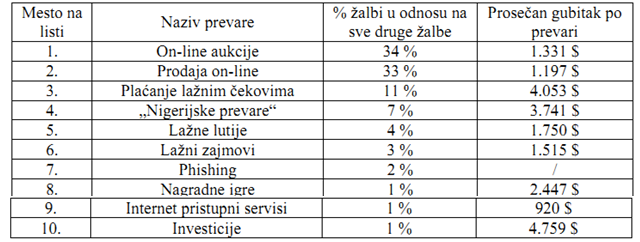 Tabela 4: Lista 10 najčešćih Internet prevaraPrema zvaničnim podacima za 2007. godinu, šteta nanijeta kompjuterskim kriminalom  u USA iznosi negde oko 66 miliona dolaraMeđutim vjeruje se da je cifra štete nanijete  kompjuterskim kriminalom znatno veća, jer mnoge kompanije, među kojima su i one  najveće, nisu prijavile štetu organima vlasti iz  više razloga, prije svega misleći da će im to  donijeti negativan publicitet, zatim da će konkurentske firme to znati iskoristiti, zato što ne  vjeruju da organi vlasti mogu bilo šta da urade po tom pitanju kao i iz mnogih drugih  razloga. Vrlo  često korporacije sami angažuju vrsne stručnjake iz oblasti digitalne  forenzike, kako bi izvršili unutrašnju (korporacijsku) analizu napada, odnosno nanete štete. Američki institut za informacionu bezbjednost (Computer security institute (CSI);  www.gocsi.com ) i ove godine, kao i ranijih, sproveo je istraživanje o najčešćim  bezbjednosnim incidentima, kao i o štetama prouzrokovane tim incidentima. U istraživanju  su učestvovali stručnjaci za bezbjednost IKT iz raznih malih i velikih kompanija, vladinih  agencija, finansijskih, obrazovanih i medicinskih institucija itd. Neka od najvažnijih i  najinteresantnijih zaključaka su::  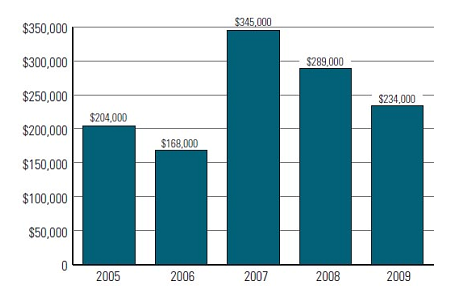 Slika 2. Prosječan gubitak kompanije/ustanove po incidentu Kao što možemo vidjeti na slici 2. prosječni gubici po incidentu su se smanjili za  skoro 20%, sa 289.000$ na 234.000$. Ovdje treba reći da su na vrhu ove skale troškova  zloupotreba wirelessa (770.000$), krađa identifikacionih podataka kao i podataka o  zdravstvenom osiguranju (710.000$) i naravno finansijske prevare (450.000$). Treba reći i  da su ispitanici prijavili veliku upotrebu  takozvane „Return of investment“ kao  bezbjednosne mjere zaštite, tj. uložili su u bezbjednost svojih informaciono  komunikativnih  sistema manje sredstava nego što bi izgubili da to nisu učinili. Napredak u bezbednosti IK sistema možemo uočiti ako kažemo da je 2001. godine prosječan gubitak  kompanije/ustanove po incidentu prelazio višemilionske cifre. 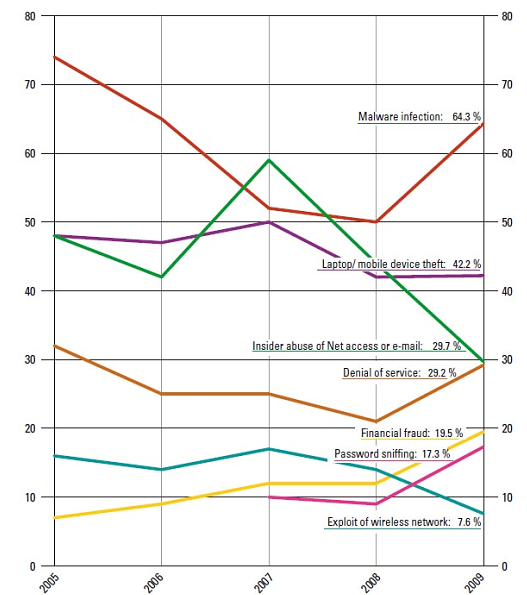 Slika 3. Najčešći bezbjednosni incidenti po kompanijama/ustanovama Kao što se sa slike 3. može vidjeti incidenti koji su se imali najveći porast u odnosu  na 2008. godinu su incidenti sa Malware-om, DoS incidenti, finansijske prevare i krađa  šifri. Isto tako može se zaključiti da su incidenti sa zloupotrebom wirelessa kao i incidenti  izazvani od strane insajdera u kompaniji/ustanovi u padu u odnosu na prethodnu godinu. Najčešće metode kojima cyber-kriminalci pokušavaju da probiju našu bezbjednost su:1. Krađa i zloupotreba šifara Tehnologija u današnje vrijeme je isuviše napredovala, te tako šifre, koje predstavljaju  samo niz karaktera,  čak i one najsloženije, u nekom  vremenskom roku mogu da se  pronadju, procesuirajući ih sa nekim „cracking“ alatom kroz neki drugi računar. Metode  cyber-kriminalaca da razbiju šifre su: Napad slučajnim pogađanjem – u nekim slučajevima šifre se mogu biti  nasumičnim pogadjanjem. Ponekad korisnici čak ni ne upisuju šifru, ponekad  su to tipične reči: password ili admin, ime korisnika, adresa ili broj  kancelarije u kojoj korisnik radi... Napadi „rječnikom“ – korisnici  često upotrebljavaju uobičajne riječi (GOD,  LOVE, SEX ) ili kratke (kraće od 8 karaktera) i lako pamtive riječi iz rječnika  koje cyber-kriminalci lako otkriju. Napadi „brutalnom silom“ – kod napada „brutalnom silom“ koristi se svaka  moguća kombinacija, i ukoliko je to moguće uvek će se doći do željene šifre.  Ali u zavisnosti od složenosti šifre, brzine računara koji pokušava da otkrije tu  šifru, kao i hash funkcije pitanje je koliko vremena će proteći dok ne dodje do  probijanja šifre. Cyber kriminalcima obično treba da do te šifre dođu u što  kraćem vremenskom periodu.„Hibridni“ napadi – hibridni napadi su ustvari unapređena vrsta napada  rječnikom. Isto se koriste određeni rječnici, ali i određeni koji određeno slovo  zamenjuje karakterom ili brojem (npr. J0hn123) Najbolje bi bilo kada bi pored  autentifikacije šifrom koristili još neki vid  autentifikacije (sigurnosni token, ID karticu, biometriju...). Međutim i sa dobrom  sigurnosnom polisom i snažnim šiframa može se   otežati posao cyber kriminalcima. Prvo se polisom mora ograničiti broj pokušaja ukucavanja šifara (npr. nakon trećeg  neuspješnog pokušaja blokiraće se sistem), a zatim se treba izabrati snažna šifra svakom  korisniku. Broj lične karte, pasoša, telefona, mobilnog telefona,  ime Vaše majke, oca,  deteta, ljubimca, čak ni devojačko prezime Vaše majke i rođendani nisu podobni za snažnu  šifru, a korišćenje takve šifre od strane krajnjeg korisnika čine šifru beskorisnom. Dobru i  snažnu šifru  čini kombinacija velikih i malih slova,  brojeva kao i specijalnih karaktera. Treba izbjegavati reči iz rječnika, a šifra treba da bude dovoljno dugačka, ali opet ne  preduga kako bi je korisnik lakše zapamtio a  ne zapisao jer ma koliko šifra bila jaka i  snažna, ako korisnik je zapiše i drži na vidnom ili dostupnom mestu ona postaje dostupna  cyber-kriminalcima. Vrlo često se umjesto jedne riječi upotrebljava i fraza sastavljena od više  karaktera, brojeva i specijalnih karaktera.  2. Trojanci Trojanci predstavljaju specifičan malware  čija je spoljna manifestacija obično  zabavna i interesantna prosečnim korisnicima., koji omogućavaju cyber-kriminalcima  udaljen pristup kompjuterskom sistemu, a da korisnici  čak i ne primjeti. On ne inficira  ostale izvršne datoteke, jer se ne umnožava (replicira). Trojanci nisu virusi zato što se ne  umnožavaju, već stoje i  čekaju da budu pokrenuti, direktnim aktiviranjem, ili uz pomoć  drugog programa koji ga pozove. Svako danas može napraviti Trojanca i povezati ga sa  nekom benignom aplikacijom. Ta aplikacija se zajedno sa Trojancom korisnicima  dostavlja na razne načine: direktnim unosom, kada neovlašćeno lice sedne za računar i  preko prenosnog medija ubaci Trojanca, kao  attachment u e-mail poruci, kroz download  softvera od strane korisnika, kroz Web izvršive aplikacije (ActiveX), kroz propuste u  programskim kodovima Web pretraživača, Media plejerima, IM klijentima, kao i mnogim  drugim aplikacijama. Vrste šteta  koje Trojanci prave su takođe varijabilne: neovlašćeno  skidanje, prepravljanje ili brisanje podataka kao i e-mail poruka, instalacija softwarea  prikrivanje drugih procesa.  Međutim cilj većine Trojanaca je da omogući udaljenom  korisniku pristup i punu kontrolu nad napadnutim računarom.  Česti su i napadi koji  iskorištavaju računar korisnika za napad na neki server, radi zloupotrebe ili kompjuterskog  kriminala, što se pripisuje vlasniku sistema.  Postoji mnogo vrsta Trojanaca, ipak po svojim osobinama ističu se dva najpoznatija:  SubSeven i NetBus. Subseven je jedan od najnaprednijih virusa naprednih karakteristika i sposobnosti. Na slici 5. možemo vidjeti izgled Trojanca SubSeven zajedno sa nekim od mogućnosti koji pruža napadaču. Slika 5. Izgled Trojanca SubSeven  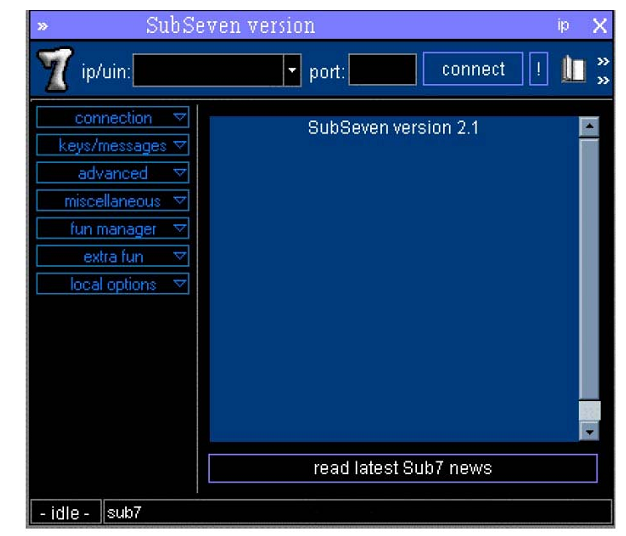 Napadač uz pomoć SubSeven Trojanca može da: prekopira cio adresar, izvrši IP  skeniranje sa udaljene lokacije, host lookup,  dobiti broj Windows Cdkey-a, preuzme ili  špijunira sve Instant Message servise, kreira FTP root folder, rediriguje portove, preuzme  ili obriše fascikle, kao i da napravi nove, preuzme menadžer procesa, preuzme dial-up  konekciju(ako postoji) zajedno sa korisničkim imenom i šifrom, restartovanje servera kao i  preuzimanje podataka sa njega (Adresa, ime, grad, kompanija, e-mail, ...) itd.Netbus spada u grupu    starijih Trojanaca, međutim zbog brojnih mogućnosti i  danas se mnogo upotrebljava. Na slici 6. možemo vidjeti izgled Trojanca NetBus zajedno  sa nekim od mogućnosti koji pruža napadaču. 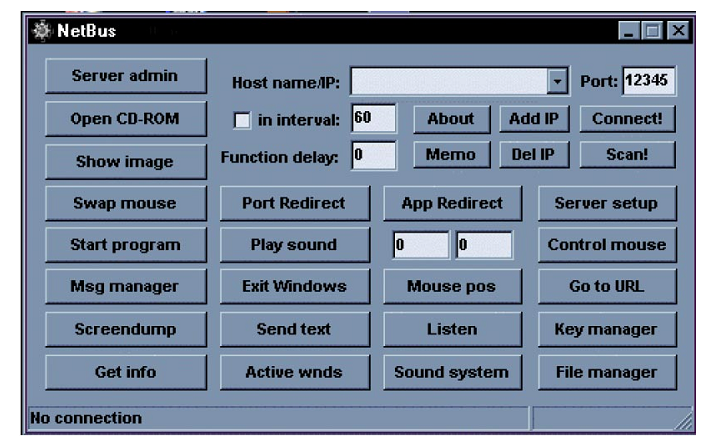 Slika 6. Izgled Trojanca NetBus Odlike NetBus Trojanca su: otvaranje CD/DVD uređaja (jednom ili u određenom  intervalu), zamjena f-ja miša (lijevi klik  postaje desni i obrnuto), startovanje određene  aplikacije, puštanje određenog zvuka (zbog starosti Trojanca u opciji je samo WAV fajl),  pojačavanje i u utišavanje zvuka, gašenje računara, direkcija ka određenoj URL adresi,  postavljanje (Upload), skidanje(downlaod) i brisanje (delete) podataka sa/na računar  „metu“.Međutim najopasnije opcije ovog Trojanca su: redirekcija podataka kao i aplikacija  sa računara „mete“ na određeni port ili na drugi računar „metu“ pri čemu taj drugi računar  kao napadača vidi samo prvi računar „metu“ a ne i pravog napadača. Trojanci se obično sastoje od server  i klijent djela, pri čemu je server program koji  treba da se ubaci u računar „metu“. Najčešći metod ubacivanja Trojanca u neki računar je  sa nekom drugom aplikacijom. Na primjer napadači mogu uzeti neku bezazlenu igricu (kao  primjer uzecu kartasku igru Texas HoldEm poker): 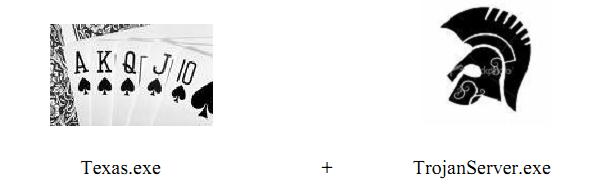 Aplikacija napadača lako i bezo će sjediniti ova dva fajla u jedan fajl razno.exe, koji  se lako kasnije preimenuje u Texas.exe. Razlika između originalnog Texas.exe fajla i  zaraženog Texas.exe fajla je samo u njihovim veličinama (i to ne znatno). Sada ostaje  samo da postavi igricu na neki server. Kada korisnik skine fajl i pokrene ga, korisniku će sve izgledati normalno, pokrenuće igru pokera koju je tražio, međutim u pozadini serverski  dio Trojanca se instalira i ako je korisnik na Internetu šalje podatke napadaču o podacima  korisnika koga je zarazio. Napadač kroz klijentski deo Trojanca pristupa zaraženom  računaru kroz Serverski deo. Na svu sreću današnji antivirus programi kao  i razni malware skeneri otkrivaju  gotovo sve vidove Trojanaca. Baš zato kao najbolja odbrana od Trojanaca je redovan  update kako antivirus i „antimalware“ softvera, tako i svih ostalih aplikacija na sistemu kao  i operativnog sistema jer programeri kad otkriju „rupu“ u kodu nastoje da je što pre zatvore  i odmah šalju zakrpe kojima se to postiže. Takođe treba se vršiti redovno skeniranje  sistema, čitave mreže, a za Trojance možda i najbitnije monitoring odlazećeg saobraćaja. 3.  Iskorišćavanje podrazumijevanih vrednosti Nema ništa lakše i ljepše jednom cyber-kriminalcu nego kad neki korisnik koristi  podrazumijevane vrednosti koje je dobio pri kupovini računara od proizvođača ili prodavca. Mnogi napadački softveri pretpostavljaju da su na računaru tj. u računarskom sistemu koji  napadaju podrazumijevane šifre i da je sistem podešen na podrazumijevane vrednosti. Internet  je prepun sajtova sa katalozima podrazumijevanih korisničkih imena, pristupnih šifri, konvencija imena raznih proizvođača, ali isto tako i komponenata, servisa i konfiguracija.  Zaštitne mjere od ovoga sigurno bi bile da se promene podrazumijevane vrednosti  šifara, da se isključe „gostinski“ nalozi kao i nalozi korisnika koji nisu više u kompaniji, da  se isključe servisi koji se ne upotrebljavaju (npr. Telnet ili FTP). Takođe pokušajte da  izbegnete instalaciju softvera u njihove standardne fascikle. 4. Čovek u sredini Pri napadima „Čovek u sredini“, napadač uspijeva da zavara korisnika da pristupa  pravom serveru tj. servisu, a ustvari korisnik pristupa sistemu kojeg kontroliše napadač. „Čovek u sredini“ napad obično počinje sa phishing e-mailom, koji deluje bezazleno i koji  sadrži URL adresu. Međutim ta URL adresa vodi korisnika na adresu na zloćudni sistem  kontrolisan od napadača, koji ima isti interfejs kao i legitimni server tj. servis. Napadač  time dobija podatke za logovanje korisnika na pravi server, a time i raspolaže i resursima  korisnika na tom serveru bez njegovog znanja. Ovo je lakši metod napada „čovek u  sredini“, teže metode podrazumijevaju dupliranje MAC-a (Media Access Control), trovanje  ARP-a(Address Resolution Protocol) kao i tabela rutiranja i DNS(Domain Name Server)  pretrage, pravljenje novih lažnih routing tabela, napad na  DNS server korisnika kao i  servera kojem korisnik pristupa, rerutiranje proxija... Najbolji vid zaštite je ne kliktati na URL adrese sumnjive prirode. Takođe za ovakve  napade pomaže i IDS(Intrusion Detection System) sistemi koji prate mrežni saobraćaj, kao  i promene lokalnog sistema. Osim ovih prevara u syber prevare uračunavaju se i prevare putem kontakata i to:  „Valentino“ prevare
Valentino prevare predstavljaju oblik internet prevara sa najvećom stopom rasta. Sama prevara povezana je sa „uslugama“ koje se pružaju usamljenim osobama i imaju za predmet sklapanje brakova ili drugi vid druženja. Budući da savremeni način života neretko dovodi do otuđenja nezanemarljiv broj ljudi spreman je da izdvoji abnormalne svote novca i pristaju na praktično sve uslove kako bi rešili svoj problem. “Srodne duše” nikada ne žive u istoj zemlji kao i žrtva, već naprotiv u zemlji koja je izuzetno udaljena, i koju karakterišu socijalna previranja. Osoba je obično veoma atraktivna, komunikativna i slabog je ili veoma lošeg imovnog stanja. Komunikacija se najčešće odvija putem e-maila i razmenom fotografija.U poslednje vrijeme nerijetko dolazi i do angažovanja školovanih osoba privlačnog izgleda kako bi se kontakt odvijao i putem web kamera - to cjelokupnom odnosu daje viši stepen realnosti, i “žrtve” brže pristaju na ispunjenje zahtjeva. Nakon proteka određenog vremena, i uspostavljanja bliže veze, prevarant iskazuje želju da upozna svoju “žrtvu”, a kako bi došlo do njihovog susreta, neophodno je da “žrtva” pošalje određenu količinu novca da bi njena “srodna duša” mogla da doputuje u udaljenu zemlju. Istog momenta kada dođe do transfera sredstava, kontakt prestaje. Prema podacima centra za istraživanje kompjuterskog kriminala, žrtve često pristaju da isplate i sume u iznosu od 5000 $US. Valentino prevare nisu jedini tip prevara čiji mehanizam se bazira na zloupotrebi emocija, ali svakako imaju zapaženo učešće u ukupnom broju izvršenih prevara.
 „Lančana pisma“
Lančana pisma predstavljaju takvu vrstu e- mailova u kojima se od vas traži da dobijeni mail proslijedite određenom broju u vaših prijatelja. Neka od ovih pisama funkcionišu zahvaljujući činjenici da se u istima navodi da će osobu koja ne proslijedi pismo pratiti nesreća, dok se u drugima navodi da će se određenoj osobi ( najčešće djetetu sa odredjenim tjelesnim deformitetom ) isplatiti izvjesna suma donacije za svaki e - mail koji proslijedite.Nipošto nemojte prosleđivati lančano pismo, a najbolje bi bilo i da ih ne pročitate, odnosno da ih obrišete, budući da takva pisma sadrže kriptovane informacije koje će licu koje je poslalo lančano pismo omogućiti da zloupotrijebi vaše lične podatke,ali i podatke vaših prijatelja, kao i svake osobe koja primi i pročita lančano pismo.
Piramidalne šemePiramidalne šeme ( poznate su i pod nazivom : šeme afiniteta ) predstavljaju takve vrste prevara kod kojih se “žrtvi” obećava isplata određene svote novca za privlačenje izvesnog broja ljudi, kao i za uključivanje istih u rad same “piramide”. Provera kojom se dokazuje da se u ponudi radi o piramidalnoj šemi je prilično jednostavna i podrazumijeva samo primjenu osnovnih matematičkih operacija – naime, ukoliko saberete broj ljudi koji su neophodni da se zatvori konstrukcija piramide može se vrlo lako desiti da je potreban angažman većeg broja ljudi od onog koji trenutno nastanjuju planetu Zemlju. Najčešći broj nivoa u piramidalnoj šemi iznosi 12 ili 13, no može biti i drukčiji. Bilo kakva ponuda ovog tipa je ilegalna, ne preporučuje se da učestvujete u njoj.
„Lutajući“ trgovciLutajući trgovci su zlonamjerni prodavci koji se bave prodajom usluga i dobara. Prilikom obavljanja on - line prodaje, lutajući trgovci najčešće: reklamiraju nepostojeću robu, daju lažne izjave povodom kvaliteta robe koju tobože prodaju, prodaju robu koja je opasna po zdravlje, ne daju vam bitne informacije koje se tiču visokih prevoznih troškova, vrše isporuku robe koja je drugačija od one koju ste naručili, ne isporučuju naručenu robu na vrijeme ili nikada ne izvrše isporuku.Transfer novca u dobrtotvorne svrheKod ovog tipa prevara “žrtvi” se nudi određena provizija ukoliko prihvati da primi određeni transfer novca preko svog bankovnog računa. Potom se od “žrtve” traži da podigne novac sa računa, i da ga ponovo transferiše na neki račun u inostranstvu (najčešće su u pitanju ostrvske zemlje), navodno u dobrotvorne svrhe. Ovakva vrsta transfera predstavlja ozbiljno krivično delo, obzirom da za cilj ima prikrivanje porijekla novca ( pranje novca ) i učešćem u ovakvim transferima osoba postaje saučesnika u krivičnom delu. Nijedna legalna donatorska asocijacija ne vrši trarsfere novca na ovaj način.

Lutrijske prevareOvaj vid prevara na internetu ne predstavlja retkost. Sam mehanizam najčešće funkcioniše na sledeći način: mada se vjerovatno nikada niste prijavili za učešće u nekoj nagradnoj igri ovog tipa, vama stiže obavještenje u kome se saopštava da ste dobitnik premije. Nakon toga, od vas se ili zahtijeva da pošaljete izvesnu sumu novca u cilju slanja dobijene nagrade, ili se traži da predate broj vašeg bankovnog računa, kao i da date određene lične podatke. Često se od “žrtve” zahtijeva da u cilju potvrđivanja prava na nagradu pozove broj telefona, pri čemu takav poziv karakteriše abnormalno visoka tarifa.  Lutrijske prevare omogućavaju sticanje ogromnih količina novca, i iza takvih tipova prevara stoje visokoorganizovane grupe.ZAKLJUČAKOno što je nesporno je da je kompjuterski kriminal više vezan za aktivnosti pojedinaca, a kriminal vezan za kompjuterske mreže više je djelo grupa i to organizovanih, profesionalizovanih pa sve češće i strogo specijalizovanih. Ove grupe su, s jedne strane, “tradicionalne” grupe organizovanog kriminala koje su se usavršile i osavremenile primjenom informaciono komunikacione tehnologije i pripremile za “izlazak” na cyber scenu. 
S druge strane, javljaju se i posebne organizovane cyber grupe - cyber mafija. Ova mafija ima svoja pravila, drugačiji način ponašanja od konvencionalne mafije, kao što ima i specifično okružje. Njene aktivnosti su umnogome olakšane specifičnostima okruženja u kom deluju i oružja koja koriste.
Okruženje je virtuelno, oružje je informaciono, a znanje je specijalizovano. Internacionalizam, transnacionalnost, multidimanzionalnost samo su neka od svojstava ovih grupa.  Razmatrajući karakteristike kompjuterskog kriminaliteta, a  naročito njegove posljedicice, očigledno je da se isti razlikuje od  svih drugih oblika kriminalnog djelovanja po stepenu opasnosti  u odnosu na napadnuta dobra. Ova konstatacija je još više došla  do izražaja kada se shvatilo da mnoge kriminalne aktivnosti  potpomognute uticajem oblika kompjuterskog kriminala  postaju još opasnije i štetnije.  Ključ uspješne zaštite od syber mafije  je u povećanom oprezu i konstantnoj budnosti. Upotrebimo  zdrav razum, kao što to  činimo i u pravom životu. Ne treba verovati strancima, ne surfovati na mjestima „sumnjive“ prirode, ne dajte korisne i povjerljive informacije. Preduzmemo li neke mjere  predostrožnosti i dalje možemo koristiti   svijet informacija a da pritom ne postanemo nečija žrtva. Ohrabruje činjenica da su mnoge države postale svjesne ove pojave i da su u svom pozitivnom krivičnom zakonodavstvu predvidjele pojavne oblike kompjuterskog kriminaliteta kao posebna krivična djela. Sa druge strane, ohrabrujuće je i to što  se u sve većem broju naučnih i stručnih radova pažnja posvećuje upravo ovom obliku kriminalnog ponašanja. Na taj način dolazi do razotkrivanja mnogih specifičnosti kompjuterskog kriminaliteta, a istovremeno se otvara mogućnost suprotstavljanju njegovim oblicima od strane društvene zajednice. LITERATURAKassner Michael: “10 ways to avoid IT security breaches”, TechRepublic, http://techrepublic.com.com/ Perrin Chad: “10 things you should do to secure every general-purpose operating system”, TechRepublic, http://techrepublic.com.com/Shinder Debra Littlejohn: “10 technologies  that cybercriminals love to exploit”, TechRepublic, http://techrepublic.com.com/  Steward James Michael: “Ten ways Hackers Breach Security”, Global Knowledge, http://www.globalknowledge.com/  „An Introduction to Computer Security: The NIST Handbook“, National Institute of Standards and Technology Technology Administration, http://www.nist.gov/index.html  “Kompjuterski kriminalitet”,  APIS Security Consulting, http://www.apisgroup.org/sec.html?id=29  “The top 10 Internet Frauds”,  National Fraud Information Center, http://www.nclnet.org/ Statistički podaci o korisnicima Interneta, http://www.internetworldstats.com/ Mirjana i Ratimir Drakulić, “Cyber kriminal“FON, Autor megatrender Beograd 2008.
Tenth United Nations Congress on the Prevention of Crime and the treatment of Offenders, www.un.org    “The top 10 Internet Frauds”, National Fraud Information Center, http://www.nclnet.org/ Computer Security Institute, http://www.gocsi.com Robert Rihardson: „2009 CSI Computer Crime & Security Survey“, Computer Security Institute, http://www.gocsi.com  www.maturski.org